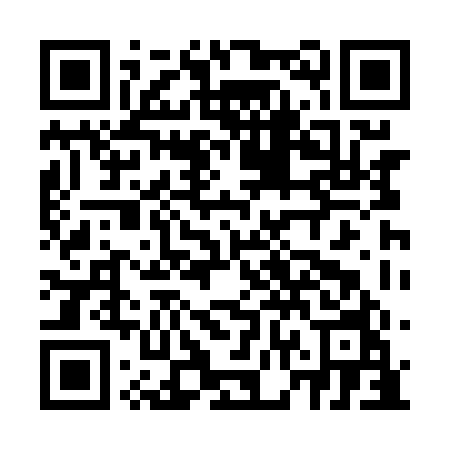 Prayer times for Campbell's Corner, Quebec, CanadaMon 1 Apr 2024 - Tue 30 Apr 2024High Latitude Method: Angle Based RulePrayer Calculation Method: Islamic Society of North AmericaAsar Calculation Method: HanafiPrayer times provided by https://www.salahtimes.comDateDayFajrSunriseDhuhrAsrMaghribIsha1Mon4:596:2512:505:197:168:412Tue4:576:2312:495:207:178:433Wed4:556:2112:495:217:188:444Thu4:536:1912:495:227:208:465Fri4:506:1712:495:237:218:486Sat4:486:1512:485:237:228:497Sun4:466:1312:485:247:248:518Mon4:446:1112:485:257:258:539Tue4:426:0912:475:267:268:5410Wed4:396:0812:475:277:288:5611Thu4:376:0612:475:287:298:5812Fri4:356:0412:475:297:308:5913Sat4:336:0212:465:307:329:0114Sun4:316:0012:465:317:339:0315Mon4:285:5812:465:327:349:0416Tue4:265:5712:465:327:369:0617Wed4:245:5512:455:337:379:0818Thu4:225:5312:455:347:389:1019Fri4:205:5112:455:357:409:1220Sat4:175:4912:455:367:419:1321Sun4:155:4812:455:377:429:1522Mon4:135:4612:445:387:449:1723Tue4:115:4412:445:387:459:1924Wed4:095:4312:445:397:469:2125Thu4:065:4112:445:407:489:2226Fri4:045:3912:445:417:499:2427Sat4:025:3812:445:427:509:2628Sun4:005:3612:435:427:519:2829Mon3:585:3412:435:437:539:3030Tue3:565:3312:435:447:549:32